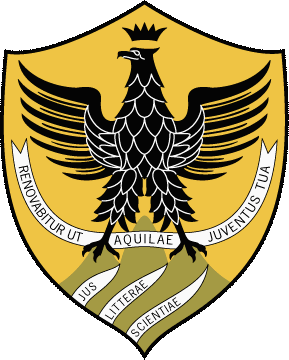 Calendario incontri tirocinio indiretto L39 e LM87Calendario incontriTitolo15.03.2024h.14-15Incontro presentazione nuove modalità tirocinio Dott.ssa Vania Scopetta, Dott. Misiano Massimiliano 19.03.2024h.9.30-14.00Social Work Day:convegno organizzato dal Consiglio dell'Ordine d'Abruzzo in collaborazione con l’Ateneo di Chieti e l’Ateneo dell’Aquila“Condivisione e Innovazione per Vivere Bene, Insieme e non da soli” (Aula 4A)20.03.2024h.14-17Presentazione libro  “La capacità di trasformare il mondo. Pratiche femministe di servizio sociale” e Centro Antiviolenza L’AquilaLetizia Lambertini (Aula 1G)11.03.2024h.15-17"LEGGERE FACILE - La facilitazione e la semplificazione di testi narrativi ed espositivi per bambini e ragazzi con disabilità o altri bisogni educativi speciali"Incontro con Carlo Scataglini(aula 3A)Attività in comune con la L1912.04.2024h.15-17Ordine e Codice Deontologico Tra storia, funzione e responsabilità professionaleOrdine Assistenti Sociali Abruzzo  Dott.ssa Amalia Di Santo Presidente Ordine S.S. Abruzzo (Aula 3B)15.04.2024h.15-17Incontro con Stefania Ziglio, progettistaStefania Ziglio(Aula 1A)Attività in comune con la L1919.04.2024h.15-17Utilizzo degli strumenti nella pratica professionale  Ordine Assistenti Sociali AbruzzoDott.ssa Amalia Di SantoPresidente Ordine S.S. Abruzzo(Aula 3B)DATA DA DEFINIREWebinar internazionale “The Saliency of Utilizing an Ethical Decisions-Making Model in Academics and Human Services”Prof.ssa Contini (Aula 1D)29.04.2024h.15-17Punto Luce (Save the Children), L'AquilaDomenico Capanna(aula 1A)Attività in comune con la L193.05.2024h.15-17Incontro SAI L’Aquila “Le storie degli altri”In attesa di conferma relatori (Aula 3B)10.05.2024h.15-17Incontro tutela minorile (primo incontro)Dott. Fabio CortelliPsicologo. Giudice onorario presso il tribunale per i minorenni. Componente del GUP  Dott.ssa Alessandra Scagnoli. Assistente Sociale (Aula 3B)13.05.2024h.15-17Il Brucaliffo, L'AquilaCecilia Cruciani(Aula 1A)Attività in comune con la L1917.05.2024h.15-17Incontro tutela minorile (secondo incontro)Dott.ssa Sandra Belloni Assistente Sociale USSM (Aula 3B)28.05.2024h.15-17Webinar internazionale “Working Towards Gender Justice: Empowering Spaces for Trans, Nonbinary, and Gender Expansive Communities”Prof.ssa Contini (Aula 4B)7.06.2024h.15-17Incontro sulla salute mentale“I calzini spaiati. Le storie di Collemaggio”Dott.ssa Anna Calvarese Psichiatra Presidente Cooperativa Sociale Lavoriamo Insieme Dott.ssa Patrizia di Benedetto Assistente Sociale Cooperativa Sociale Lavoriamo Insieme (Aula 3B)28.06.2024h.15-17Incontro sull’autismoProgramma in fase di preparazione (Aula 3B)